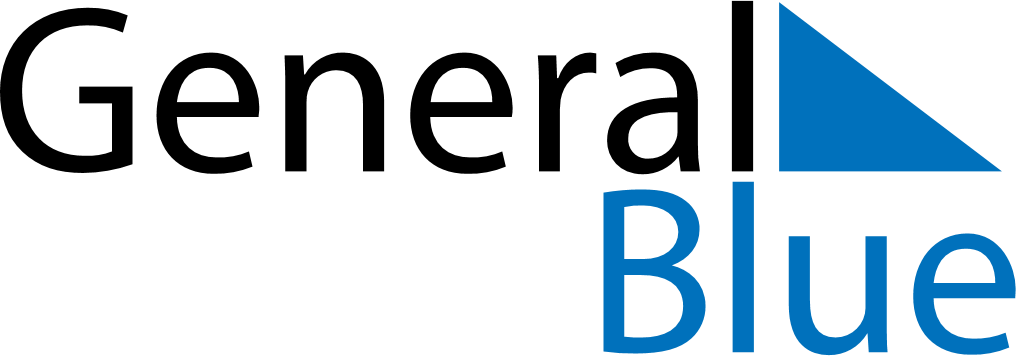 2026 - Q1Belarus 2026 - Q1Belarus 2026 - Q1Belarus 2026 - Q1Belarus 2026 - Q1Belarus 2026 - Q1Belarus JanuarySUNMONTUEWEDTHUFRISATJanuary123January45678910January11121314151617January18192021222324January25262728293031JanuaryFebruarySUNMONTUEWEDTHUFRISATFebruary1234567February891011121314February15161718192021February22232425262728FebruaryFebruaryMarchSUNMONTUEWEDTHUFRISATMarch1234567March891011121314March15161718192021March22232425262728March293031MarchJan 1: New Year’s DayJan 7: Christmas DayMar 8: International Women’s Day